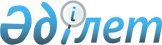 Об утверждении регламента государственной услуги "Выдача заключения о наличии культурной ценности у вывозимого и ввозимого предмета"
					
			Утративший силу
			
			
		
					Постановление акимата Жамбылской области от 24 августа 2012 года № 240. Зарегистрировано Департаментом юстиции Жамбылской области от 1 октября 2012 года № 1826. Утратило силу - постановлением Жамбылского областного акимата от 29.04.2013 года № 114     Сноска. Утратило силу - постановлением Жамбылского областного акимата от 29.04.2013 года № 114

     Примечание РЦПИ:

     В тексте сохранена авторская орфография и пунктуация.

      В соответствии с пунктом 4 статьи 9-1 Закона Республики Казахстан «Об административных процедурах» № 107 от 27 ноября 2000 года акимат Жамбылской области ПОСТАНОВЛЯЕТ:

      1.  Утвердить прилагаемый регламент государственной услуги «Выдача заключения о наличии культурной ценности у вывозимого и ввозимого предмета».
      2.  Настоящее постановление вступает в силу со дня государственной регистрации в органах юстиции и вводится в действие по истечении десяти календарных дней после первого официального опубликования.
      3.  Контроль за исполнением данного постановления возложить на руководителя аппарата акима области Исакова Болата Альмухановича.


 Регламент оказания государственной услуги «Выдача заключения о наличии культурной ценности у вывозимого и ввозимого предмета» 1. Общие положения

      1.  Управление – коммунальное государственное учреждение «Управление культуры акимата Жамбылской области».
      2.  Настоящий регламент оказания государственной услуги «Выдача заключения о наличии культурной ценности у вывозимого и ввозимого предмета» разработан в соответствии с постановлением Правительства Республики Казахстан от 24 сентября 2010 года № 976 «Об утверждении стандарта государственной услуги «Выдача заключения о наличии культурной ценности у вывозимого и ввозимого предмета».
      3.  В настоящем регламенте используются следующие понятия:
      1)  культурная ценность – предмет культурного наследия светского и религиозного характера, а также иные ценности, имеющие историческое, художественное, научное или иное культурное значение;
      2)  получатель государственной услуги – физическое или юридическое лицо;
      3)  исполнитель – должностное лицо управления, в обязанности которого входит проведение экспертизы и выдача Заключения о наличии культурной ценности у вывозимого и ввозимого предмета;
      4)  регламент – нормативный правовой акт, регулирующий внутренний порядок деятельности по оказанию государственной услуги «Выдача заключения о наличии культурной ценности у вывозимого и ввозимого предмета»;
      5)  заключение – документ утвержденный постановлением Правительства Республики Казахстан от 1 июня 2007 года № 447 «Об утверждении Правил проведения экспертизы культурных ценностей, вывозимых и ввозимых в Республику Казахстан», в котором изложены результаты экспертизы о наличии культурной ценности у вывозимого и ввозимого предмета;
      6)  экспертная комиссия – комиссия по вывозу и ввозу культурных ценностей, создаваемая местным исполнительным органом области;
      7)  структурные-функциональные единицы – это структурное подразделение управления, иные органы и информационные системы или их подсистемы, участвующих в процессе оказания государственной услуги по выдаче заключения о наличии культурной ценности у вывозимого и ввозимого предмета.
      4.  Форма оказываемой государственной услуги: не автоматизированная.
      5.  Государственная услуга осуществляется на основании постановления Правительства Республики Казахстан от 1 июня 2007 года № 447 «Об утверждении Правил проведения экспертизы культурных ценностей, вывозимых и ввозимых в Республику Казахстан».
      6.  Результатом оказываемой государственной услуги является выдача заключения о наличии у вывозимого предмета культурной ценности и о подлинности временно вывезенной культурной ценности (далее - заключение). Заключение оформляется в письменном виде на бумажном носителе (3-4 приложения).

 2. Требования к порядку оказания государственной услуги      7. Государственную услугу оказывает коммунальное государственное учреждение «Управление культуры акимата Жамбылской области».

      8. Государственная услуга оказывается ежедневно, по адресу: г. Тараз, пр. Толе би 35, кабинет 519, телефоны: 8 (7262) 57-92-46, 57-92-25.

      Информация о государственной услуге и о ходе ее оказания размещена на интернет-ресурсе акимата Жамбылской области (www.zhambyl.kz) уполномоченным органом.

      9. График работы: с 9.00-19.00 часов, перерыв с 13.00-15.00 часов. Выходные дни: суббота и воскресенье.

      Прием осуществляется в порядке очереди, без предварительной записи и ускоренного обслуживания.

      10. Основанием для отказа в предоставлении государственной услуги является неполный пакет документов потребителя, предусмотренных настоящим регламентом.

      11. Этапы оказания государственной услуги по выдаче заключения о наличии культурной ценности у вывозимого и ввозимого предмета:

      1-й этап - регистрация заявления с прилагаемыми документами и предметов потребителя в службе документационного обеспечения управления;

      2-й этап - определение руководителем управления исполнителя, места и времени проведения экспертизы;

      3-й этап - осуществление исполнителем отправки документов и предметов на экспертизу в экспертную комиссию;

      4-й этап - осуществление экспертной комиссией экспертизы в целях определения его на соответствие культурной ценности или подлинности временно вывезенной культурной ценности;

      5-й этап - осуществление исполнителем организационных мероприятий по скреплению заключений печатью управления, а также выдачи одного экземпляра заключения и предметов потребителю.


 3. Описание порядка действий (взаимодействий) в процессе оказания государственной услуги      12.  Получатель государственной услуги предоставляет в управление документы и предметы для получения государственной услуги, которые принимаются сотрудником службы документационного обеспечения управления по описи, указанной в заявлении получателя. Соответствующие требованиям документы и предметы оформляются и регистрируются в службе документационного обеспечения с указанием номера, даты и количества листов в регистрационном штампе, с указанием признаков контроля. Получатель государственной услуги получает копию заявления со штампом регистрации (входящий номер, дата) в службе документационного обеспечения управления.
      13.  Для получения государственной услуги потребитель (либо представитель по доверенности) представляет в управление следующие документы:
      1) заявление по форме, утвержденной постановлением Правительства Республики Казахстан от 24 сентября 2010 года № 976 «Об утверждении стандарта государственной услуги «Выдача заключения о наличии культурной ценности у вывозимого и ввозимого предмета» (1-2 приложения);

      2) для физического лица - копия документа, удостоверяющего личность потребителя, заверенная нотариально;

      для юридического лица - копия свидетельства о государственной регистрации (перерегистрации) юридического лица, заверенная нотариально;

      3) копия договора принимающей стороны о целях и условиях нахождения культурных ценностей;

      4) фотография размером 10x15 сантиметров каждой культурной ценности или ее составляющих частей;

      5) документы, подтверждающие право собственности на культурные ценности;

      6) приказ руководителя организации о возложении ответственности на определенное лицо за сохранность культурных ценностей на период временного вывоза для юридических лиц;

      7) предметы, рассматриваемые как культурные ценности, подлежащие экспертизе.

      14. В процессе оказания государственной услуги задействованы следующие структурно-функциональные единицы:

      1) сотрудник канцелярии управления;

      2) исполнитель управления;

      3) руководитель управления;

      4) экспертная комиссия.

      15. Текстовое табличное описание последовательности и взаимодействие административных действий структурных-функциональных единиц с указанием срока выполнения каждого административного действия приведено в приложении 5 к настоящему регламенту.

      16. Схемы, отражающие взаимосвязь между логической последовательностью административных действий в процессе оказания государственной услуги и структурных-функциональных единиц, приведено в приложении 6 к настоящему регламенту.


 Заявление на выдачу заключения о наличии культурной ценности у вывозимого и ввозимого предмета
       Ф.И.О. заявителя: _________________________________________________

      Дата рождения (число, месяц, год): __________________________________

      Гражданство: _____________________________________________________

      Место прописки: __________________________________________________

      Место фактического проживания: ___________________________________

      Контактный телефон: ______________________________________________

      Основание возникновения права собственности на представленный

      предмет: _________________________________________________________

      Описание предмета: _______________________________________________

      Цель вывоза предмета: _____________________________________________

      Условия транспортировки предмета: _________________________________

      Срок нахождения предмета за пределами Республики Казахстан:_________

      _________________________________________________________________

      Опись документов и предметов:

      1. _______________________________________________________________

      2. _______________________________________________________________

      3. _______________________________________________________________

      4. _______________________________________________________________

      5. _______________________________________________________________

      6. _______________________________________________________________

      7. _______________________________________________________________

       Подпись заявителя ___________________________________________

      Дата подачи заявления ___________________________


 Заявление на выдачу заключения о наличии культурной ценности у вывозимого и ввозимого предмета       Наименование юридического лица: ____________________________________

      ___________________________________________________________________

      Реквизиты юридического лица (адрес, контактные телефоны, РНН, БИН):

      ___________________________________________________________________

       Столичный филиал (адрес, контактные телефоны, номер и дата выдачи

      свидетельства об учетной регистрации) ________________________________

      Основание возникновения права собственности на представленный

      предмет: __________________________________________________________

      Описание предмета: ________________________________________________

      Цель вывоза предмета: ______________________________________________

      Условия транспортировки предмета: __________________________________

      Сроки нахождения предмета за пределами Республики Казахстан:_________

      Опись документов и предметов:

      1. _______________________________________________________________

      2. _______________________________________________________________

      3. _______________________________________________________________

      4. _______________________________________________________________

      5. _______________________________________________________________

      6. _______________________________________________________________

      7. _______________________________________________________________

       Подпись _____________________________________________

      (первый руководитель, либо лицо, его заменяющее)

       М.П.

      Дата подачи заявления _______________________


 Экспертная комиссия по вывозу и ввозу культурных ценностей       ___________________________________________________________ 

      (местного исполнительного органа (города республиканского 

      значения, столицы)

      Заключение 

      N __

       Город _________ "____" ________ 20___г. 

      1. Заявитель (Ф.И.О. или наименование юридического лица) 

      ____________________________________________________________________

      2. Гражданство ______________________________________________________ 

       N паспорта или удостоверения личности _________________________ 

       выданного "___" __________ года 

       реквизиты юридического лица ________________________________________ 

      3. Профессия (занятие) заявителя ______________________________ 

      4. Цель вывоза (временного вывоза) ____________________________ 

      5. Представлено на экспертизу (количество прописью, описание с указанием техники исполнения, материала изготовления, размера, веса, времени изготовления и т.д.) 

      ____________________________________________________________________ 

      ____________________________________________________________________ 

      ____________________________________________________________________ 

      ____________________________________________________________________ 

      ____________________________________________________________________ 

      Заключение: ________________________________________________________ 

      ____________________________________________________________________ 

      (имеет / либо не имеет культурную ценность)

       Председатель

      экспертной комиссии ____________ (Ф.И.О.) 

      Члены комиссии ____________ (Ф.И.О.)

       ____________ (Ф.И.О.) 

      ____________ (Ф.И.О.) 

      М.П. 


 Экспертная комиссия по вывозу и ввозу культурных ценностей      ______________________________________________________________ 

      (местного исполнительного органа (города республиканского 

      значения, столицы)

      Заключение

      на временно вывозившиеся культурные ценности

       Город _________ "____" ________ 20___г. 

      1. Заявитель (Ф.И.О. или наименование юридического лица) 

      ___________________________________________________________________ 

      2. Гражданство _____________________________________________________ 

       N паспорта или удостоверения личности ________________________ 

       выданного "___" __________ года 

      реквизиты юридического лица ________________________________________ 

      3. Свидетельство на право временного вывоза культурных ценностей 

      N _____________ "_____" _____________20___г. 

      4. Представлено на экспертизу (количество прописью, описание с указанием техники исполнения, материала изготовления, размера, веса, времени изготовления и т.д.) 

      ___________________________________________________________________ 

      ___________________________________________________________________ 

      ___________________________________________________________________ 

      5. Наличие подлинности к ранее вывозимым культурным ценностям 

      ________________________________________________ (соответствие) 

      6. Изменение состояния сохранности ___________________________________ 

      ______________________________________________ (характеристика) 

      Заключение: ________________________________________________________ 

      (имеет / не имеет культурную ценность) 

      Председатель 

      экспертной комиссии ____________ (Ф.И.О.)

       Члены комиссии ____________ (Ф.И.О.)

       ____________ (Ф.И.О.) 

      М.П. ____________ (Ф.И.О.) 


 Таблица 1. Описание действий структурных-функциональных единиц Таблица 2. Варианты использования. Основной процесс. Таблица 3. Варианты использования. Альтернативный процесс.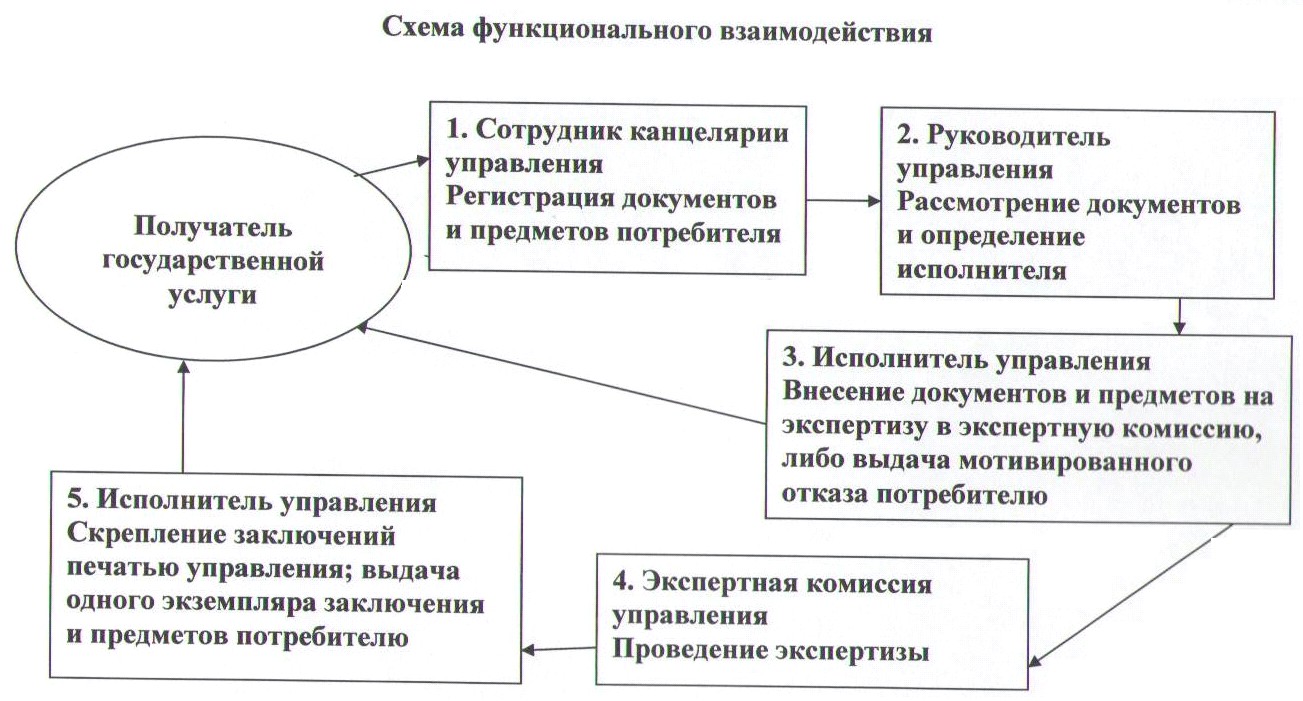 
					© 2012. РГП на ПХВ «Институт законодательства и правовой информации Республики Казахстан» Министерства юстиции Республики Казахстан
				
      Аким области

К. Бозумбаев
Утвержден 
постановлением акимата 
Жамбылской области 
№ 240 от 24 августа 2012 года Приложение 1 
к регламенту оказания государственной
услуги «Выдача заключения о наличии
культурной ценности у вывозимого и ввозимого предмета» 
  Приложение 2 
к регламенту оказания государственной
услуги «Выдача заключения о наличии
культурной ценности у вывозимого и ввозимого предмета»  Приложение 3 
к регламенту оказания государственной
услуги «Выдача заключения о наличии
культурной ценности у вывозимого и 
ввозимого предмета» Приложение 4 
к регламенту оказания государственной
услуги «Выдача заключения о наличии
культурной ценности у вывозимого и ввозимого предмета»  Приложение 5 
к регламенту государственной 
услуги «Выдача заключения о наличии
культурной ценности у вывозимого и 
ввозимого предмета»  Действие основного процесса (хода, потока работ)

Действие основного процесса (хода, потока работ)

Действие основного процесса (хода, потока работ)

Действие основного процесса (хода, потока работ)

Действие основного процесса (хода, потока работ)

Действие основного процесса (хода, потока работ)

1

№ действия (хода, потока работ)

1

2

3

4

5

2

Наименование структурных функциональных единиц

Сотрудник канцелярии управления

Руководитель управления

Исполнитель управления

Экспертная комиссия управления

Исполнитель управления

3

Наименование действия (процесса, процедуры, операции) и их описание

Регистрация документов и предметов потребителя

Рассмотрение документов и предметов и определение исполнителя

Проверка полноты документов

Осуществление экспертизы предметов

Скрепление заключения печатью управления

4

Форма завершения (данные, документ, организационно-распорядительное решение)

Внесение руководителю управления

Направление документов исполнителю

Внесение документов и предметов на рассмотрение экспертной комиссии, либо выдача мотивированного отказа потребителю

Выдача заключения

Выдача заключения и предметов потребителю

5

Сроки исполнения (рабочий день)

1 час

1 рабочий день

1 рабочий день

2 рабочих дня

1 рабочий день

Основной процесс (ход, поток работ)

Основной процесс (ход, поток работ)

Основной процесс (ход, поток работ)

Основной процесс (ход, поток работ)

Сотрудник канцелярии управления

Руководитель управления

Исполнитель управления 

Экспертная комиссия управления

1. Регистрация документов

2. Рассмотрение документов и определение исполнителя

3. Проверка полноты документов 

4. Проведение экспертизы предметов

5. Скрепление документов печатью управления;

выдача заключения и предметов

Альтернативный процесс (ход, поток работ) или расширения

Альтернативный процесс (ход, поток работ) или расширения

Альтернативный процесс (ход, поток работ) или расширения

Сотрудник канцелярии управления

Руководитель управления

Исполнитель управления

1. Регистрация документов

2. Рассмотрение документов и определение исполнителя

3. Проверка полноты документов

4. Выдача мотивированного отказа потребителю

Приложение 6 
к регламенту государственной 
услуги «Выдача заключения о наличии
культурной ценности у вывозимого и 
ввозимого предмета» 